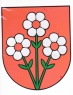 Obec Klížska Nemá Obecný  úrad, ul. Sedem domov č. 52., 946 20 Klížska Nemá, IČO 00 306 509, tel. : 00421 35 7795913, e-mail: ocuklnema@nextra.skZn.: 68/2022Vyhlásenie výberového konaniaObec Klížska Nemá ako zriaďovateľ v zmysle § 5 ods. 3 zákona č. 552/2003 Z.z. o výkone práce vo verejnom záujme v znení neskorších predpisov a na základe uznesenie Obecného zastupiteľstva Obce Klížska Nemá č. XXI-3/2022 zo dňa 17. 03. 2022vyhlasuje výberové konanie na obsadenie funkcie riaditeľaDomova dôchodcov v Klížskej Nemej(Domov dôchodcov v Klížskej Nemej, 946 20 Klížska Nemá ul. Sedem domov č. 1)Kvalifikačné predpoklady: vysokoškolské vzdelanie II. stupňa (ekonomická alebo sociálna práca)najmenej 5 rokov praxe v riadiacej funkciíodbornosť – znalosť legislatívy a strategických dokumentov zo sociálnej oblasti (najmä zákon č. 448/2008 Z.z. o sociálnych službách a o zmene a doplnení zákona č. 455/1991 Z.z. o živnostenskom podnikaní v znení neskorších predpisov, znalosť všeobecne záväzných právnych predpisov zo sociálnej oblasti a činnosti rozpočtovej organizácie (najmä zákon č. 71/1967 Zb. o správnom konaní v znení neskorších predpisov, zákon č. 369/1990 Z.z. o obecnom zriadení v znení neskorších predpisov, Zákonník práce, zákon o rozpočtových pravidlách, zákon č. 552/2003 Z.z. o výkone práce vo verejnom záujme v znení neskorších predpisov, zákon č. 553/2003 Z.z. o odmeňovaní niektorých zamestnancov pri výkone práce vo verejnom záujme, zákon č. 343/2016 Z.z. o verejnom obstarávaní a o zmene a doplnení niektorých zákonov)Iné kritériá a požiadavky: občianska a morálna bezúhonnosťorganizačné a manažérske schopnosti a osobnostné predpoklady na výkon funkcieaktívna práca s PC a inými bežne používanými komunikačnými technológiamiriadiace a komunikačné schopnostiflexibilita, zodpovednosť a spoľahlivosťznalosť maďarského jazykaPísomná prihláška do výberového konania má obsahovať:Prihlášku do výberového konaniaštruktúrovaný profesijný životopisoverené fotokópie dokladov o vzdelanídoklad bezúhonnosti (odpis z registra trestov nie starší ako 3 mesiace)vypracovaný písomný návrh Koncepcie rozvoja Domova dôchodcov v Klížskej Nemej v rozsahu max. 4 strany formátu A4predloženie písomného súhlasu uchádzača so spracovaním osobných údajov pre potreby výberového konania v zmysle zákona č. 18/2018 Z.z. o ochrane osobných údajov v platnom znenía musí byť doručená v obálke s označením: „Výberové konanie – riaditeľ DD v Klížskej Nemej – neotvárať“ do 19. 04. 2021 do 12,00 hod na adresu:  Obec Klížska Nemá, Obecný úrad, ul. Sedem domov č. 52., 946 20 Klížska Nemá.Bližšie informácie o podmienkach výberového konanie poskytne starostka obce Klížska Nemá, kontakt: tel. 035 7795913, mobil: 0905437881, e-mail: ocuklnema@nextra.sk v pracovných dňoch od 8,00 hod do 16,00 hod.Termín, čas a miesto výberového konania oznámi Obec Klížska Nemá prihláseným uchádzačom, ktorí splnia kvalifikačné predpoklady najmenej 7 dní pred termínom jeho konania. Vyhlasovateľ si vyhradzuje právo nezaradiť do výberového konania tých uchádzačov, ktorí nespĺňajú  požadované podmienky. Uchádzač vybraný vo výberom konaní bude v súlade s § 11 ods. 4 písm. 1) zákona SNR č. 369/1990 Zb. o obecnom zriadení v platnom znení navrhnutý na vymenovanie za riaditeľa Domova dôchodcov v Klížskej Nemej Obecnému zastupiteľstvu Obce Klížska Nemá. V Klížskej Nemej dňa 18. 03. 2022                       Ing. Rozália Szalay                                                                                  starostka obce                                                                                   Klížska Nemá